Bildung Unzensiert 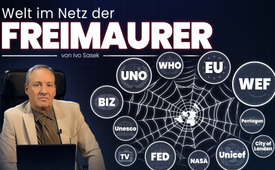 Welt im Netz der Freimaurer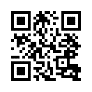 Nur, wer erkennt, wie krass unsere schöne Welt im Netz der Logen gebannt liegt, kann verstehen, warum alles so läuft, wie es läuft. Kla.TV-Gründer Ivo Sasek erklärt in dieser Rede ausführlich, wer dieses Freimaurer-Netz gespannt hat und welche Vereinigung ihm aktiv angehören. Das Fazit dieser spannenden Reise ist eindeutig: Alle Staaten raus aus diesem Verbrechernetz - und raus mit diesem Verbrechernetz aus unseren Staaten - beginnend mit der WHO.Mit dieser Rede fasse ich zusammen, was wir bereits in tausenden Sendungen mit hunderttausenden stichhaltigen Quellen belegt haben. Ich bitte euch, gebt dieses Wissen baldmöglichst an eure Abgeordneten, an all eure Volksvertreter, an eure Politiker und Verantwortungsträger weiter, weil jeder einzelne von uns steht einer existenziellen Bedrohung gegenüber. Und was für die kleinste Einheit unserer Gesellschaft gilt, muss natürlich auch für das große Ganze gelten, den Staat.Wir üben heute einmal das fraktale Denken. Unsere Staaten unterliegen nämlich denselben Gesetzmäßigkeiten wie etwa unsere Bäume und Pflanzen. Verfolgen wir mit den Augen einmal die dicken Hauptäste eines Baumes, werden wir feststellen, dass sich in jedem von ihnen die Gesamtheit des Baumes wiederholt. Also immer neu zeigt sich das Bild des gesamten Baumes auch in seinen Unterteilungen – und zwar artgleich. Der Baum in seiner Gesamtheit ist gleichsam unser jeweiliges Land, oder unser Staat in seiner Gesamtheit. Der einzelne dicke Ast unser ländlicher Distrikt oder Kanton. Die immer feiner werdenden Äste sind unsere örtlichen Gemeinden im Gleichnis, ja. Jedes Fraktal ist ein Muster, bei dem sich das Ganze in seinen Teilen real widerspiegelt. In den äußersten Verästelungen können wir daher unsere Nachbarschaft gleichsam sehen und ganz am Ende des Astes die einzelnen Lebenszellen oder Familien erblicken. Und solche fraktalen Wirklichkeiten ziehen sich nun als Ordnungsprinzip durch die gesamte Schöpfung – und sie enden nicht etwa bei der stofflichen Gestalt, sondern sie ziehen sich gesetzmäßig durch alle nichtstofflichen Lebensbereiche hindurch. Unter diesem Gesichtspunkt bedenken wir nun auch die Tatsache, dass alles, was für das äußerste fraktale Bäumchen gilt, immer unumgänglich auch für den gesamten Baum gelten muss und gilt. Also alles, was dem Ästchen schadet, schadet auch dem Ast, schadet auch dem ganzen Baum – und alles, was dem ganzen Baum schadet, schadet auch jedem einzelnen Ast und Ästchen. Versteht ihr? Und mit dieser Feststellung gehen wir jetzt zu einem Ereignis, das diese Gesetzmäßigkeit in einer völlig alltäglichen Dimension widerspiegelt.          Nehmen wir einmal an, uns geschieht am eigenen Wohnort genau das, was ziemlich vielen ahnungslosen Familien vom Sudan über Uganda bis Zentralafrika passiert ist. Dort gibt es nämlich einen Joseph Kony, so heißt er, und der verspricht, dass er nur das umsetzt, was in der Bibel geschrieben steht - also eine fromme Bewegung. Seine Bewegung nennt sich Lord‘s Resistance Army, kurz LRA. Nun haben sich viele gutgläubige Familienglieder dieser Bewegung angeschlossen, weil sie dachten, das sei eine christliche Widerstandsbewegung, die sie gleichsam gegen teuflische Mächte bevollmächtigt. Doch schon bald mussten sie leider feststellen, dass es sich lediglich um eine christlich getarnte Terrorgruppe handelt, und eine, die ganze Dörfer und Städte überfällt, ja. Die auch Menschen dazu zwingt, ihr zu folgen. Also statt eine geisterfüllte Gemeinschaft haben sie ein terroristisches Königreich gleichsam mit völlig eigenen strengen Regeln vorgefunden. Und wer diese nicht befolgte, bekam dann wirklich ernsthafte Probleme. Das war aber längst nicht alles. Dort haben sie sogar auch Kindersoldaten rekrutiert und kleine Mädchen werden dort zur Prostitution gezwungen. Sie überfallen ganze Dörfer, verüben Anschläge auf Regierungsinstitutionen usw. Die zu deutsch LRA entpuppte sich also als äußerst brutal. Zehntausend Morde gehen auf ihr Konto. Und sie morden immer weiter. Und jetzt wenden wir einmal, wie gesagt, konsequent diese fraktalen Gesetzmäßigkeiten an: Was eigentlich erwartet jetzt der ganze Baum, sprich Papa Staat, von seinen kleinsten Fraktalen, wenn sie in solcher Weise in eine Falle getappt sind, wie sie die Menschen mit diesem Joseph. Ja wenn sie sich also völlig - von mir aus ahnungslos und ungewollt - in eine christlich getarnte Terrorgruppe begeben und sich angeschlossen haben? Was erwartet Papa Staat? Ja, du hast recht: Von staatlicher Seite her würde man schon allein der Mitgliedschaft wegen als Terrorist angezeigt, verfolgt, eingesperrt und mächtig gebüßt werden. Wie würde aber auch jeder aufrichtige Single, jedes ehrliche Paar oder jede gesunde Familie eigentlich reagieren, wann immer sie auch nur die geringste Tendenz von solch terroristischen Auswüchsen bemerken würden? Wieder richtig, keiner von uns würde solch eine Verbindung auch nur eine einzige Stunde länger aufrechterhalten wollen, ja. Und seht ihr, genau das, was für die kleinste Einheit unserer Gesellschaft gilt, das muss doch auch für das große Ganze gelten, versteht ihr? Wenn sich ein ganzes Staatssystem heißt das, irrtümlich in eine überstaatliche Vereinigung verrannt hat, die kriminell ist, hat sie doch nur umso mehr genau so zu handeln. Natürlich auch dann, wenn sie mit dieser - in unseren Fällen den Staaten - supranationalen Terrorvereinigung bereits allerlei Handelsverträge eingegangen ist und sich womöglich zu regelmäßigen Zahlungen irgend welcher Art verpflichtet hat. Der einzelne Bürger könnte ja auch nicht um solcher Verpflichtungen wegen in einer Terrorgruppe verharren, versteht ihr? Er würde durch jede eingegangene Verbindlichkeit nur umso straffälliger, wenn er deswegen den Austritt verzögern sollte. Höchst erstaunlich ist jetzt aber, dass unsere Staatssysteme als ganzer Baum jetzt gleichsam sich keineswegs in gleicher Weise sofort von jeder überstaatlichen Verbindung lossagen, wenn immer es sich zeigt, dass diese sich irrtümlich oder vielleicht sogar bewusst mit terroristischen Vereinigungen verbündet haben. Darum schauen wir uns heute 12 solche hochkriminelle Terror-Vereinigungen einmal etwas genauer an, zu deren Mitglieder sich unsere Staaten durch allerlei Bündnisse und Verträge gemacht haben. Du fragst, gibt es sowas, ja? Wir beginnen einmal mit dem Beitritt zu der 1945 gegründeten UNO. Was ist die UNO?  1. Die UNO (1945)Die UNO ist eine überstaatliche Organisation, die bei ihrer Gründung und Mitgliederbewerbung hoch gelobt hatte, allein der Erhaltung des Weltfriedens, der internationalen Sicherheit sowie der guten Zusammenarbeit der Länder zu dienen oder dienen zu wollen, natürlich auch den Menschenrechten, den Armen, Schwachen, sogar den Kindern, allen dienen, das war hochgelobt. Und für den Eintritt in diese Organisation hatten seither alle Mitgliedsstaaten freiwillig einen guten Teil ihrer Freiheit, ihrer Hoheitsrechte und ihrer Selbstständigkeit abzugeben. Auch die Schweiz ist in der UNO, ohne jedes Hintergrundwissen, was du heute hörst, und sind am 10.9.2002 beigetreten. Doch zwischenzeitlich hat sich herausgestellt, dass die UNO all diese guten Absichten bloß vortäuscht. Wisst ihr, nebst zahllosen Zeugen hat auch der hochrangige Ex-UNO-Beamte und nun Whistleblower Calin Georgescu wirklich dunkelste Geheimnisse, Gräueltaten und extremste Korruption der UNO ans Licht gebracht. Er deckt jetzt in allen Details auf, wie die Vereinten Nationen von kriminellen Oligarchen kontrolliert werden, die nicht allein Wahlen fälschen, um sich zu bereichern daran und die Menschheit zu versklaven, sondern noch unglaublich viel grausamere Taten vollbringen, wie wir jetzt dann gleich sehen werden. Und kein Wunder, die UNO wurde während des Zweiten Weltkrieges durch zwei Hochgrad-Freimaurer gegründet: nämlich durch den amerikanischen Präsident Franklin D. Roosevelt von der «Marion-Loge Nr. 70» und dem britischen Premier Winston Churchill. Er gehörte gleich drei – sich zu Satan bekennenden – Freimaurerlogen an: die «United Studholme Loge Nr. 1591», der «Rosemary Loge Nr. 2851», aber auch der «Albion Loge» aus dem antiken Druiden-Orden. Seht ihr, und diese freimaurerischen Gründerväter haben diesen Völkerbund schon 1948 ganz offiziell als ihre Weltloge bezeichnet. Der aussagende Ex-UNO-Beamte war aber selber zwei Jahre lang internationaler Präsident des freimaurerischen Club of Rome, ja. Also aus über 18 Jahren Vollzeitdienst wissend, wovon er spricht, sagt er jetzt vor laufender Kamera überall aus, wie die UNO laufend zahllose unverjährbare Menschenrechtsverletzungen, Menschenrechtsverbrechen begeht. Mitgegangen - mitgehangen, sagt doch ein altes Sprichwort. Nicht wahr? Laut diesem UNO-Whistleblower Calin Georgescu gehen die Atombombentests zum Beispiel, die zwischen 1946-58 die meisten Inselgruppen der Malediven ähnlichen Marshallinseln vernichtet haben, direkt auf das Konto der UNO. Also das heißt im Namen der internationalen Sicherheit hat die nukleare Verstrahlung dort nicht nur die gesamte Thunfischpopulation zerstört, sondern auch die Lebenserwartung der Marshall Inselbewohner. Stellt euch vor, diese lebten vor der Bombardierung durchschnittlich 180-200 Jahre - nachgewiesen. Hernach sank die Lebenserwartung dieser Menschen, die zuvor sogar weder Krankheit noch Ärzte gekannt haben, auf durchschnittlich 35-45 Jahre ab. Und seht ihr, diese allerliebsten Menschen, die wussten noch nicht einmal, dass es einen Weltkrieg gegeben hat, ja. Also sagt mir bitte, was der Unterschied zur Terrorgruppe des zuvor benannten Joseph Kony ist – außer, dass die UNO allein damit einen ungleich schlimmeren Terrorismus verübt hat, ja. Aber damit nicht genug. Wie auch Joseph Konys Terror-Bande vergewaltigen auch UNO-Mitarbeiter wirklich im großen Stil Frauen und Kinder, das immer wieder. Schon 2017 ist nämlich ans Licht gekommen, dass sie allein schon in Haiti etwa 60.000 Kinder vergewaltigt haben. Nur das, was grad so ans Licht kommt, versteht ihr? Der Ex-UNO-Beamte und Whistleblower Calin Georgescu bezeugt aber mit Nachdruck, dass auch in der UNO ein weltweites Netzwerk des Kinderhandels überdies existiert, des Kindermissbrauchs und sogar der Kinderopfer. Und erst durch solche Zeugenaussagen kann die Weltgemeinschaft nun endlich erfassen, warum ausgerechnet die UNO, nebst vielen Unterorganisationen, auch das Weltkinderhilfswerk UNICEF gegründet hat, dass sich angeblich so rührend um sämtliche Kinder dieser Welt „kümmern will“ … Versteht ihr?  Die UNO weist nämlich zusammen mit der WHO die Schulbehörden weltweit an, Kleinkindern und jungen Kindern beizubringen, wie man masturbiert, ja. Sie empfehlen unseren Kindern, Pornofilme zu benutzen, das war doch eben grad noch straffällig, erinnert ihr euch? Sie empfehlen verschiedene sexuelle Techniken, wie Oralsex zu erlernen, kleinen Kindern, und gleichgeschlechtliche Beziehungen einzugehen, und all solches Zeugs. Die UNO weist also zusammen mit der WHO die Pädagogen an, Kinder zu ermutigen, so früh wie möglich Sex zu haben und allen Kindern zu helfen, Sexpartner zu finden. Es gibt auch Beweise dafür, dass dies Teil einer weltweiten Operation zur Normalisierung der Pädophilie ist. Kein Wunder, ja. Und jetzt sag ich wieder: Zeigt mir den Unterschied zur Terrorsekte von Joseph Kony, ja, außer dass es die UNO und die WHO, zu der wir gleich noch kommen werden, noch millionenfach schlimmer treiben, insgesamt weltweit. Seht ihr, allein ein ahnungslos vollzogener UNO-Beitritt sollte aber deshalb keinem gutmeinenden Mitgliedsstaat als Verbrechen angelastet werden. Sobald allerdings solche Gräueltaten, wie eben gehört, von der UNO gegen die Menschen ans Licht kommen, darf es für keinen Mitgliedsstaat auch nur einen einzigen Grund geben, um nicht auf der Stelle aus dieser hochkriminellen Terroristen-Vereinigung auszutreten! Klar? Und schon gar nicht darf sich irgendein Staat darüber in Schweigen hüllen, wenn sowas geschieht, oder, um irgendwelcher Verträge oder gar Privilegien willen, sich das Recht nehmen, in dieser Verbrecherorganisation zu verbleiben. Das genaue Gegenteil ist der Fall: Jeder schuldlose Staat hat sofort zu handeln, die ans Licht gekommenen Schwerstverbrechen in ein gerechtes Gericht zu ziehen, ja, damit nicht etwa der gesamte Staatsbaum der Mitschuld an Völkerverbrechen verfällt. Und sollten irgendwelche betrogenen und nun aufgeklärten Mitgliedstaaten gar auf die Idee kommen, diese Verbrecherorganisation um ihres schönen Namens oder um der zahllos unterzeichneten Verträge willen am Leben zu erhalten, gleichsam zu reformieren, dann müsste man, fraktal gedacht, das gleiche Recht aber auch allen weit harmloseren Terror-Vereinigungen, wie etwa die des Joseph Kony, einräumen, versteht ihr? Die haben ja auch verheißungsvolle Namen und Verträge. Keinem Menschen unter diesem Himmel käme es doch jemals in den Sinn, eine Terrororganisation aufrechtzuerhalten, nachdem man vielleicht bloß den Kopf und ein paar seiner Mittäter dieser Mörderbande ausgewechselt hat, versteht ihr? Auf solch schräge Ideen können doch bestenfalls irregeleitete Köpfe kommen, die schon zuvor ganze Staaten zur Mitgliedschaft weltbeherrschender Terrornetzwerke verführt haben. Doch diese müssten, wieder fraktal gedacht, doch nur um so viel schwerer bestraft werden, wie ja etwa der ganze Baum auch schwerer als sein äußerstes fraktales Ästchen ist ja, sein kleinstes Ebenbild ist. Es ist zu erwähnen, dass ein und dieselbe freimaurerische Geheimorganisation, die 1945 die UNO gegründet hat, drei Jahre später dann aber auch den Staat Israel und 1957 die Europäische Gemeinschaft, kurz EG gegründet hat. Jeder Höchstgrad-Freimaurer bekennt sich aber, wie ihr wisst, zu Luzifer als seinem Gott. Es handelt sich mit anderen Worten, um Teufelsanbeter, versteht ihr. Teufelsanbeter, die nicht nur die eben genannten, sondern auch diese Institutionen alle gegründet haben und noch mehr. Hört zu: So etwa die FED - Federal-Reserve - die WHO, die NATO, die NASA, das WEF, die EU, die Ökumene, aber auch das gesamte Bildungs- und Erziehungswesen mit all ihren Universitäten, haben sie gegründet. Ebenso haben sie das gesamte Presse- und Verlagswesen gegründet, aber auch die größten Buchverlage, den gesamten TV- und Hollywood-Apparat mit seiner FSK und weiß was sonstigen Aufsichtsbehörden. Nicht zu vergessen sind diese Freimaurer-Geheimbünde als Gründer aller weltführenden Presse-Agenturen, die Tag für Tag ihre Mainstreammedien, ich sage ihre Mainstreammedien, füttern mit ihren Zeug. Und auch damit noch nicht genug, haben sie auch viele Geheimdienste, ja sogar die Sozialforschung wie etwa die Frankfurter Schule und vielerlei mehr gegründet. Aber zuerst schauen wir uns weitere hochkriminelle Machenschaften aus all den eben benannten Freimaurer-Gründungen an und später befassen wir uns noch mit den Kosten, die uns allein schon durch die freimaurerische UNO jährlich beschert werden. Umringt aber und meist schon eingegliedert in auch die übrigen eben benannten Geheimbund-Konstrukte, liefern die Völker pausenlos ihre hart erarbeiteten Steuern letztlich an immer ein und dieselben Oligarchen ab. Das gilt es heute zu verstehen.  Wie wir jetzt im Weiteren sehen werden, hat sich ein und derselbe luziferische Geheimbund über Jahrhunderte hinweg – weltweit – in sämtliche wichtige Schaltstellen unserer Gesellschaft eingenistet, eingeschlichen muss man besser sagen. Und Ihre Methoden sind immer die gleichen: Lügen, Täuschung, und zwar aus Prinzip In aller Regel tun sie eben genau das Gegenteil von dem, was sie versprechen. Und dabei sind Menschen für sie nicht mehr, nicht besser als Vieh oder etwa Maschinen, sie sind einfach Nutzware, die man auf 500 Millionen von uns dezimieren sollte. So sagen sie es offen.  Und diese luziferische Sekte, die sich in Geheimbundstrukturen seit Jahrhunderten formiert hat, dominiert wirklich sämtliche Völker dieser Welt. Zwar setzen sie Schlagworte wie Demokratie, Toleranz, Bruderschaft, ja Freiheit ständig in die Luft. Aber sie manipulieren unsere Politiker und alle denkbar gewordenen Strukturen mit listig ersonnenen Methoden. Wort und Tat stimmen nicht überein, ihr Lieben. Und nicht die Völker kontrollieren sie, sondern sie kontrollieren die Völker. Das ist das Schlimmste dabei! Und alles geschieht völlig an jedem Volkswissen vorbei, völlig vorbei an jedem geltenden Recht oder an geltenden Verfassungen. Und alles was sie tun, tun sie entweder ganz ohne jedes politische Mandat oder ohne Auftrag der Völker oder dann zumindest auf dem bereits benannten Weg der heuchlerisch erschlichenen Mitgliedschaften ahnungslos gutgläubiger Staaten. Alles was sie tun und manipulieren, geht vollständig an jedem Justizverständnis des Volkes vorbei. Ich sagte des Volkes! Völlig vorbei aber auch an jedem demokratischen Prinzip zwingen sie uns laufend neue Gesetze auf. Sie nehmen immer mehr Einfluss auf unsere Schulen, auf unsere Kinder – und dies an allen Eltern, Lehrern und gesetzten Beauftragten vorbei, konsequent. Es handelt sich also um eine handfeste Verschwörung, die all unsere Verantwortlichen und jede Verantwortlichkeit übergeht. In zahllosen Kla.TV-Sendungen haben wir belegt, dass auch nachfolgende Institutionen allesamt von diesem luziferisch organisierten Geheimbund der Hochgrad-Freimaurerei gegründet wurden. Und wie wir gleich sehen werden, verhält sich eine Vereinigung dieser Geheimbündler wie die andere, und zwar hochkriminell und so etwa die WHO. Die schauen wir uns jetzt an.2. Die WHODie Weltgesundheitsorganisation ist eine 1948 gegründete Sonderorganisation der UNO, deren freimaurerische Herkunft wir jetzt gerade nachgewiesen haben, ja. Und dieselben 193 Mitgliedsstaaten der UNO sind eben auch wieder die Mitglieder der WHO und diese haben jährlich festgesetzte Mitgliederbeiträge zu bezahlen. Und auch dieser Freimaurer-Sektor verschlingt jährlich mehrere Milliarden Dollar, ja. Nun aber zur kriminellen Seite: Der heutige Generaldirektor, WHO-Generaldirektor Tedros Adhanom Ghebreyesus war zuvor über viele Jahre ein führender Kopf einer kommunistischen Terrororganisation, ja. Die hat den Kürzel TPLF, ja und die ist sogar offiziell als Terrororganisation in der globalen Terroristen-Datenbank aufgeführt. Die TPLF ist eine gewalttätige Organisation, die vielfache Entführungen, Geiselnahmen und unzählige Massaker verursacht hat oder beteiligt war daran. Ihre Mitglieder haben in ihrer fast 30-jährigen Regierungszeit wirklich schwerste Menschenrechtsverletzungen begangen. Und jetzt soll uns die WHO bitte erklären, wo da der Unterschied zur Terroristen-Vereinigung des genannten Joseph Kony in Zentralafrika liegt.    Seht doch, schon vor dem explizit durch die WHO geförderten Covid-19-Völkerexperiment mit seinen jetzt Millionen Geschädigten und Hunderttausenden Toten, war es die WHO, die unter Beimischung schwangerschaftsschädigender Wirkstoffe in Tetanusimpfungen Millionen von Frauen in Kenia und anderen Ländern auch unfruchtbar gemacht hat. Das war die WHO!Die WHO versuchte auch ihre schädlichen Malaria-Impfungen zu vertuschen, indem sie bei der Evaluierung der Studie schwerwiegend gegen die Internationalen Ethikstandards verstoßen hat. Und gemeinsam mit der freimaurerischen, am WEF gegründeten GAVI, versucht die WHO gerade jetzt Afrika mit einem Malaria-Impfstoff buchstäblich zu fluten. GAVIs Steckenpferd ist übrigens die ID 2020, deren Ziel ist es, jedem Menschen auf der Welt eine eigene digitale Identität zu verpassen – sprich, ihn 100 % gläsern zu machen. Für mich ist das nichts anderes als eine Art wirtschaftspolitischer Voyeurismus, versteht ihr! Aber jetzt zurück zu den Impfverbrechen von der WHO und der GAVI: Denn schon wieder konnten diesbezügliche Studien nachweisen, dass die durch die WHO Geimpften ein zehnmal höheres Risiko für Gehirnhautentzündung oder zerebrale Malaria und ein doppelt so hohes Sterberisiko aufweisen. Kompetente Richter und Staatsanwälte mögen jetzt den Völkern einmal den Unterschied zu den zehntausenden Ermordeten von Josephs Terrorbande zeigen und uns erklären, warum sie ausgerechnet diejenigen nicht zur Verantwortung ziehen, die um ein X-Tausendfaches geschädigt und gemordet haben! Aber die WHO wird nicht nur konsequent von ihren Freimaurerkumpels, sprich all den umliegenden Freimaurer-Organisationen, gedeckt – die WHO selber deckt wiederum ihre Kumpels von Big Pharma, sprich die Impfstoffhersteller. Denn die WHO hat die Impfstoffhersteller von Schadenersatzzahlungen bei Impfschäden durch mangelhafte Impfstoffe freigestellt. Seht ihr, wie das geht? So wäscht wie immer, eine Freimaurerhand die andere, versteht ihr? Und gerade jetzt ist diese verbrecherische WHO dabei, einen internationalen Pandemievertrag mit all ihren Geheimbundkumpels auszuhecken. Sie versuchen, ihren WHO-Terroristenchef Ghebreyesus im wahrsten Sinne des Wortes zum alleinigen Weltherrscher zu küren auf diesem Weg. Das ist ein clever erdachter Weg hin zur Gesundheitsdiktatur. Das müsst ihr verstehen. Diese neuen Gesetze, die wieder einmal mehr völlig an jedem Volk vorbei hinter verschlossenen Türen ausgebrütet werden, sollen in ein paar Monaten Rechtsverbindlichkeit für die ganze Welt erlangen. Das versuchen sie. Aber dies können sie allerdings nur, wenn wir betrogenen Völker jetzt nicht wirklich mit aller Macht widersprechen. Und das einzig Richtige, was jetzt alle fraktalen Elemente dieses Weltenbaumes zu tun haben, ist genau das, was jeder Staat dieser Welt auch von einem Terrorverbündeten des Joseph Kony abfordern würde: Wie aus der UNO, haben wir auch auf der Stelle aus dieser terroristischen WHO-Organisation auszutreten! So läuft‘s! Und gleichzeitig haben wir ihre verbrecherischen Drahtzieher hinter Schloss und Riegel zu bringen, ja. Es genügt nicht, die WHO nur aus allen unseren Ländern hinauszuwerfen, weil man ja selbst mit kleinsten Terroristen viel härter ins Gericht geht. Wir müssen die WHO restlos enteignen und beenden, ja. Alles andere wäre völlig unangemessen, sage ich. Wir würden es doch niemals auch nur schon bei einem Joseph Kony und seiner Terroristenorganisation akzeptieren. Aber wir gehen jetzt einen Schritt weiter zur EU.3. Die EU (1. Nov. 1993)Wer hat eigentlich die EU gegründet?1993 war es. Zunächst einmal fußte die gesamte EU- Entwicklung auf dem Coudenhove-Kalergi Plan, also das heißt einem Mitglied der Wiener Freimaurerloge Humanitas. Und mit seinem Vorschlag, ein Paneuropa zu schaffen, erregte dann die freimaurerische Mainstream-Presse schon 1922, als Kalergi grad mal 28 Jahre alt war, das internationale Aufsehen. Und seht ihr, dasselbe machen sie ja heute auch wieder mit all den heimlich ausgebildeten Young Global Leaders.Und dann traten Hochgrad-Freimaurer wie etwa Robert Schuman und Jean Monnet von Frankreich auf den Plan. Und von letzterem stammt ja die berühmte Monnet-Methode. Das meint diese schrittweise, bewusst schleichende Integrationspolitik, ja, und die hat schließlich ja dann zur Geburtsstunde der EU geführt. Ich kann aus Zeitgründen die Mitbegründer, den Paul-Henri Spaak oder der von Belgien und Altiero Spinelli aus Italien gar nicht abhandeln hier.Wie es jedenfalls für diese Freimaurer-Gesellschaften nur allzu typisch ist, führten sie 2012 zu ihrer höchsten Gewinn- und Machtmaximierung den Europäischen Stabilitätsmechanismus, kurz ESM, ein. Dieser erwies sich aber einzig als Goldgrube für ihre Banken, nicht für´s Volk: Zuerst konnten die Banken, jetzt als Beispiel, Griechenland über den ESM Geld verleihen, ja. Und als Griechenland dann nicht mehr zahlen konnte, was ja zu erwarten war, mussten die anderen EU-Staaten via ESM dafür einspringen – also NICHT die freimaurerischen Banken! Versteht ihr das? Im Rahmen der Griechenlandrettung wurden von Eurostaaten und IWF 207 Milliarden Euro überwiesen und 170 Milliarden davon sind, wie nicht anders zu erwarten, an den Finanzsektor geflossen.    Die EU begeht darüber hinaus aber auch wirklich schwerste Verbrechen gegen Zivilbevölkerung. Und spätestens mit ihren harten Sanktionen hat sich die EU doch schon 2011 in Syrien als eine Terror-Vereinigung entpuppt, ja, und zwar eine die humanitäre Katastrophen auslöst. Warum? Medizinische Güter waren für die schuldlose Bevölkerung einfach nicht mehr ausreichend verfügbar wegen der EU, ja. Viele Strom- und Wasserwerke sowie Krankenhäuser mussten mangels Bauteilen und mangels Benzin schließen, die Nahrungsmittelversorgung war nicht mehr ausreichend, viele Menschen haben ihre Arbeit verloren, weil die nötigen Waren/Produktionsmittel nicht mehr verfügbar waren, sogar Trinkwasser und Strom mussten rationiert werden. Alles wegen der EU. Versteht ihr?Und heute aktuell beteiligt sich die EU schon wieder am Ukrainekrieg, indem sie seit Kriegsbeginn nicht weniger als 50 Milliarden in diesen Krieg gepumpt hat, ja. Dann hat sich die EU aber auch direkt an Waffenlieferungen beteiligt: Kurz nachdem Russland eben seine Militäroffensive in der Ukraine gestartet hatte, hat die EU die historische Entscheidung getroffen, Geld aus einem relativ neuen Fond, der Europäischen Friedensfazilität, also EFF, zur Unterstützung der Ukraine zu nutzen. Zum ersten Mal wurde dieser Fonds eingesetzt, um letale Waffen, also potentiell tödliche Waffen, an ein Drittland zu liefern. Darf sie das? Nein, darf sie nicht.Immer deutlicher erzeigt sich die EU als freimaurerisches Instrument zum Abbau der Demokratie und Souveränität in ihren Mitgliedsländern. So ist das. Etwa 80% der Gesetze ihrer Mitgliedsländer werden mittlerweile von der EU vorgegeben, das heißt ihrer nicht vom Volk gewählten Kommission. Mitgliedsländer, die ausscheren, werden mit harten Sanktionen belegt. Ich sage sektiererischer geht‘s einfach nicht. Begreifen wir das endlich.4. WEF (24.01.1971)Jetzt gehen wir einen Schritt weiter zum WEF, das am 24. Januar 1971 gegründet wurde.Das World Economic Forum, eben kurz WEF, ist eine Plattform von Konzernlenkern und Globalstrategen, welche von der Höchstgrad-Freimaurer-Finanzelite, wie etwa den Rothschilds oder der Rockefeller-Dynastie gegründet wurde. Der WEF-Geheimbund möchte eine technokratische Gesellschaft errichten. Er arbeitet aber auch auf ein Ziel eisern hin, das Ziel heißt Great Reset und zwar mit der ganzen Menschheit, ja. Und jetzt, jeder kennt mittlerweile das Great-Reset-Buch von Klaus Schwab. Doch kaum einer weiß, dass ein berüchtigter Satans-Logenbruder und Hochgrad-Freimaurer zeitgleich ein nahezu identisches Machwerk veröffentlicht hatte. Natürlich nur Zufall, ja. Nein, der Italiener Giuliano Di Bernardo ist ein eingefleischter Geheimbündler. Und als Großmeister mehrerer Freimaurer-Vereinigungen, wie etwa dem Großorient von Italien und der Regulären Großloge von Italien hat er unter anderem die Illuminaten-Akademie und den sogenannten Orden der Würde ins Leben gerufen. Übereinstimmend also mit seinen Hochzielen verkündet jetzt auch das WEF ganz offen den luziferischen Transhumanismus und versichert uns allen überdies: Ihr werdet nichts besitzen und habt damit euch zufrieden zu geben und damit zufrieden zu sein. Solche Aussprüche kommen von dort. Weiter offenbarte das WEF seine Ziele bis 2030 völlig unverhohlen – ich repetiere sie hier in Stichworten: Die Schaffung einer Eine-Welt-Regierung - sehr demokratisch, ja - eine weltweit, kontrollierte bargeldlose Währung - das Ende aller nationalen Souveränitäten, wieder sehr demokratisch, nicht? - das Ende regulärer Wahlen, weil diese durch künstliche Intelligenz ersetzt werden müssten, super, oder? - das Ende alles Privateigentums - Abschaffung des privaten Transports - ein weltweites Sozialkreditsystem - so wie in China - die Kontrolle des Bevölkerungswachstums, sprich Depopulation - die Digitale Identität eines jeden Menschen, habe ich schon erwähnt, ID 2020 - die absolute Mainstream-Hoheit durch Zensur unabhängiger Medien, alles offen dokumentiert - die Schaffung eines neuen Menschen durch Verschmelzung von Mensch und KI, sprich Künstliche Intelligenz und Transhumanismus. Weitere Ziele des WEF sind aber noch die Errichtung einer Technokratie - der Green Deal zur Durchsetzung einer zentralen Planwirtschaft, das Wort lieben wir ja alle, ja, welche der staatlichen Steuerung aller Bereiche dem Sozialismus gleichkommt, ja; als Vorwand dient ihnen natürlich der von ihnen selber geschürte Klimawahn. Seht euch dazu bitte wieder einmal die eingeblendeten, sehr aufschlussreichen und gut recherchierten Sendungen an. Die Links hierzu findet Ihr auch nochmals unterhalb der Sendung.Das Weltwirtschaftsforum (WEF) ist also nachweisbar, wie auch der Club of Rome, die Trilaterale Kommission oder die Bilderberger usw., eine echte Hochburg der Freimaurerei schlechthin, ja. Und darum wird das WEF auch durch Immunität und Privilegien in Genf, der Schweiz, geschützt, ganz klar. Gemäß ihrem Abkommen mit der Schweizer Regierung scheinen ihre Archive unantastbar zu sein, was ihnen natürlich die Möglichkeit gibt, die Bewegung von Geldern innerhalb ihres Netzwerkes ohne Transparenz planen und organisieren zu können.Laut dem Finanzexperten Ernst Wolff profitiert das WEF besonders aber auch von dem modernen Stiftungsrecht. Dies sei, sagt er, vor allem deshalb ins Leben gerufen worden, um vermögenden Menschen die Steuerflucht zu erleichtern. Und zudem könnte direkt auf Politik, Wirtschaft und Gesellschaft Einfluss genommen werden. Dies unter Umgehung parlamentarischer Strukturen - auch wieder sehr demokratisch, hört ihr das?Geldfluss in die immer gleichen Taschen!Heisst das ihr Lieben. Wir müssen dringend verstehen, dass es insgesamt dutzende freimaurerische Institutionen gibt, die die Weltbevölkerung wirklich von allen Seiten her finanziell abmelken, mit Vorliebe unsere Steuergelder durch direkte aber auch immer mehr indirekte Steuern wie jetzt zum Beispiel beim Energiehandel. Dieser weitet sich ja vor unseren Augen immer mehr von z.B. Heizöl- und Treibstoffmittel- zum Emissionshandel aus – also Stichwort Umwelt-Abgaben, CO₂-Steuern, Klimastrafen und so weiter. Doch bevor wir uns jetzt die ganz großen und für das gewöhnliche Auge vollständig unsichtbaren Abzock-Methoden anschauen, fasse ich nur einmal die Kosten der bisher genannten supranationalen Freimaurer-Konstrukte zusammen, nur gerade, was wir schon gehört haben:[UNO-Kosten]UNO-Kosten zum Beispiel. Die Kosten, um nur schon den internen UNO-Betrieb aufrecht zu erhalten, belaufen sich 2024 auf rund 3,47 Milliarden US-Dollar. Auf 193 Mitgliedsstaaten übertragen macht das durchschnittlich etwa 18 Millionen pro Jahr. Deutschland zahlt aber jährlich das Zehnfache des Durchschnittes, also 200 Millionen! Nur der interne Betrieb. Die Schweiz bezahlt jährlich 40 Millionen nur schon für den UN-Haushalt! Jetzt aber kommen erst die wirklichen Zahlen und Kosten. Zur Finanzierung der UNO-Agenda 2030 nämlich gedenken sie uns, laut eigenen Angaben wohlverstanden, jährlich weitere, jetzt hört zu, 5-7 Billionen Dollar abzuknöpfen. Das ist im Schnitt eine 6 mit 12 Nullen hintendran, versteht ihr das? Und Artikel 17 der UN-Charta bestimmt, dass die Ausgaben der Organisation von den Mitgliedsstaaten – sprich von uns Steuerzahlern – zu tragen sind. Rechnen wir jetzt einmal nach, was das für uns jährlich kostet: 7 Billionen ÷ 193 gibt „nach Adam Riese“ 36 Milliarden Dollar im Schnitt. Wie aber schon eben bei der ungleichen Aufteilung der internen Haushaltskosten gesehen, dürften einige Steuerzahler wie etwa die Deutschen wieder etwas „privilegierter“ sein … Aber schon bei dem „nur“ 36 Milliarden durchschnittlichen Jahreskonsum würde die Agenda 2030 dem deutschen Steuerzahler pro Kopf jährlich gute 430 Dollar abknöpfen! Für eine Familie mit drei Kindern wären das 2.150 Dollar jedes Jahr … Also jedes Jahr wäre allein schon für diese zwei UNO-Finanzposten ein ganz schöner Urlaub einfach weg … Versteht ihr das?[EU-Kosten]Jetzt kommen wir zu den EU-Kosten. Die EU-Ausgaben für den Zeitraum 2021-2027 belaufen sich auf insgesamt, jetzt hört zu: 1.824,3 Milliarden Euro. Also allein die Übersetzung von Dokumenten in die 24 Amtssprachen der EU kosten schon 100 Millionen Euro pro Jahr. Würden diese „Menschenfreunde“, als die sie sich immer wieder gerne ausgeben, allein diese fast 2 Billionen Euro Gelder zusammen mit den jährlich 6 Billionen für die Agenda 2030 einfach einmal direkt an hungrige Mäuler dieser Welt verteilen, wisst ihr, wir hätten über Jahrzehnte hinweg keine einzige Hungersnot mehr, glaubt ihr das? Auf der ganzen Erde. Versteht ihr?    Doch selbst unseren Schweizer Steuerzahlern, die ja noch nicht mal EU-Mitglieder sind, knöpfen diese Blutsauger den Kohäsions-Beitrag von insgesamt 2 Milliarden ab. Und schon dieser saugt uns jährlich 229 CHF pro Kopf, ja selbst jedes Säuglings, ab! Für meine Großfamilie mit Enkeln wären das jetzt 6.870 CHF im Jahr…[WEF-Kosten]Jetzt kommen wir zu den WEF-Kosten. Am WEF 2024 nahmen rund 2500 Personen teil. Die Schweizer Armee hat für diesen Anlass in den letzten Jahren jährlich 20-30 Mio. CHF zur Verfügung gestellt. Dazu kommen aber weitere 9 Millionen Franken, um Polizeidienste und andere Sicherheitskosten zu decken. Für diese Sekte, versteht ihr? Jetzt gehen wir gleich weiter.UNESCO-KostenDie UNESCO finanziert sich hauptsächlich aus den Pflichtbeiträgen ihrer Mitgliedsstaaten. Die UNESCO verfügte für die Jahre 2022 und 2023 über 1,5 Milliarden US-Dollar. Seht ihr diese Zahlen? Immer in die gleichen Taschen.Und jetzt kommen wir, wie versprochen, zu den vier allergrößten und für uns alle zugleich unsichtbarsten Machtgebilden dieses freimaurerischen Geheimbundes – und das mit ihren gigantischen Tributen, die sie von uns ständig abfordern:    5. City of London (43 n. Chr.)
[Finanzzentrum der Krake]Jetzt reden wir von der City of London. Auch schon gehört? Die City of London wurde, man höre und staune, 43 n. Chr. von den Römern gegründet und hieß damals Londinium. Ich hab´ mich nicht versprochen. 43 Jahre nach Christus. Also, ihr dürft nie vergessen: ein paar Jahre später ist Rom gefallen. Das war bereits eine Untergrundbewegung. 1140 n. Chr. entstand dann der Vorläufer der City of London Corporation und die noch heute die City of London verwaltet. Und diese City ist ein komplett eigener Staat wie ja auch der Vatikan z.B., und sollte darum mit dem uns bekannten England oder mit Großbritannien nicht verwechselt werden. Das Freimaurer-Wiki - das Lexikon - offenbart diese Company in der 1. Zeile mit diesen Worten. Ich zitiere: »Verehrungswürdige Company der Freimaurer«. Gut verstanden? Kein Wunder, denn die City of London wird von den Rothschilds kontrolliert. Und schon wieder kommen wir zu den kriminellen Aspekten: Die Rothschilds und ihr Bankenkartell haben nämlich seit dem Jahr 1815 praktisch immer beide Seiten jedes Krieges finanziert. Also, dies allein hat im Ersten und Zweiten Weltkrieg über 85 Millionen Menschen das Leben gekostet. Weitere Opfer, die durch Rothschild finanzierte Kriege zu beklagen sind: Osmanische Kriege: 9 Mio. Tote, Russische Revolution: 14 Mio. Tote, Zweiter Weltkrieg: über 70 Millionen Tote, 7 Millionen Vergewaltigungen kommen dazu, Golfkrieg: 100.000 Tote, Vietnam: 3 Millionen Tote, 7 Millionen Verletzte…  Ich könnte noch einiges mehr aufzählen.Doch nun zur Rothschild kontrollierten City of London direkt: Ich sage, sie ist ihr führendes globales Finanzzentrum. Und über 500 Banken unterhalten in der Square Mile, also City of London, dort die Geschäfte. Die City of London ist ein Magnet, heißt das, für Steuerfluchtgelder aus aller Welt. In der City of London sind Tausende von Buchhaltern und Anwälten ausschließlich damit beschäftigt, den Superreichen neue Schlupflöcher zu eröffnen. Multinationale Unternehmungen bunkern mithilfe der Londoner Spezialisten ihre Gewinne, heißt das, in Steueroasen, in sogenannten. Und das kostet arme Länder jährlich, ich sag mal – schwerst untertrieben – 170 Milliarden US-Dollar. Die Zahl stimmt wahrscheinlich nicht, muss nach oben revidiert werden.6. FED (23. Dez. 1913)Wir kommen jetzt zur Federal Reserve, zur FED.Und jetzt kommt’s, was die finanziellen Verluste angeht, eben noch einmal dicker: Die 1913 gegründete Federal Reserve war bereits die dritte Zentralbank der freimaurerischen Rothschilds in Amerika. Um die Unterstützung der Öffentlichkeit zu erlangen, haben sie damals lügnerisch behauptet, dass nur eine Zentralbank die Probleme von Inflation und Deflation lösen könnte. Grundsätzlich ist an diesem Satz nichts verkehrt, ist nur in falschen Händen. Freimaurer aber erzählen in der Öffentlichkeit bekanntlich immer das genaue Gegenteil von dem, was sie tatsächlich vorhaben. Das muss man verstehen. Denn die Idee hinter den Rothschildschen Zentralbanken bestand eben von Anfang an darin, den Geldfluss so manipulieren zu können, dass sie selber Inflation und Deflation beliebig erzeugen konnten. Versteht ihr? Mit ihrem Federal-Reserve-System haben sie sich auch das verbriefte Recht ergaunert, Geld aus dem Nichts zu schöpfen, um es dann für teuren Zins und Zinseszins zu verleihen – ihr kennt die Geschichte. Der Kongressmann Charles Lindbergh hat bei der Erlassung des Federal Reserve Acts am 23. Dezember gesagt, ich zitiere: »Hier wird eine unsichtbare Geldmacht legalisiert – das grösste Verbrechen aller Zeiten wird von diesen Banken- und Währungs-Gesetzgebern ausgeübt.« Zitat Ende. Er hatte damit recht, denn die FED wurde umgehend zur Mutter aller Inflationen. In falschen Händen, wie ich es gesagt hab. Sie verursachte eben schon in den 1930er Jahren die Große Depression, sprich die schlimmste Wirtschaftskrise des 20. Jahrhunderts. Durch diesen bewusst gesteuerten Zusammenbruch haben Millionen Menschen ihren Arbeitsplatz, ihr Vermögen einfach verloren. Das war wieder nur gerade das Spitzchen dieses großen unfassbaren Eisberges.Wir kommen weiter, gehen zur BIZ und ihren Verbrechen.Die Bank für Internationalen Zahlungsausgleich, kurz BIZ, wurde 1930 in Basel gegründet, in der Schweiz. Und warum das? Um sicherzustellen, dass Deutschland eben seine Reparationszahlungen an die Supermächte des Ersten Weltkriegs zahlen würde. Aber hört zu: Ein und dieselbe BIZ hat eben zuvor mitgeholfen, die Kriegsvorbereitungen des Dritten Reiches durch Kredite zu finanzieren und hat die nationalsozialistischen Beutezüge unterstützt im Vorfeld. Versteht ihr? Indem sie z.B. deren Raubgold entgegengenommen haben und in Devisen verwandelt haben, ja. Und wie schon erwähnt, finanzierten die Rothschild-Banken schon immer beide Seiten des Krieges, ja – und hier sehen wir, wie sie es nach dem Krieg handhaben. Heute gibt es weltweit nur noch etwa zwei oder drei Länder, deren Zentralbank unabhängig vom Besitz oder zumindest der starken Kontrolle der Rothschilds geblieben ist. Die BIZ hat also hinter dem Rücken der Öffentlichkeit mitgeholfen, den Zweiten Weltkrieg, in dem übrigens über 70 Millionen Menschen ihr Leben verloren haben, zu organisieren und sie hat keine Gelegenheit ausgelassen, sich selber auch noch daran zu bereichern, ja.Später hat die BIZ entscheidend an der Gründung der Europäischen Zentralbank, der EZB, mitgewirkt und in der Krise von 2007/2008 und in der darauffolgenden Eurokrise die Weichen mit dafür gestellt, dass die Folgen beider Krisen eben nicht auf ihre Verursacher, nämlich die Grossbanken und die Hedgefonds usw., sondern auf die arbeitende Bevölkerung abgewälzt wurden. Auf dich und mich.Und so könnten wir noch viele weitere Freimaurer-Institutionen mit ihren Verbrechen nennen, denn wir haben ja zum Beispiel noch kein Wort über die drei größten Medienagenturen, die AP, die Reuters und AFP mit ihrem weltweit vernetzten Mainstream-System verloren. Auch haben wir noch nicht von dem gesamten Mobilfunksystem mit all seinen WLAN- und Smart- und Überwachungstechnologien gesprochen und auch noch kein Wort von der Freimaurer-Hochburg Washington DC;  aber auch noch keine Silbe von dem WWF, Amnesty International, gäbe es auch einiges zu sagen, geschweige denn vom Vatikan, der von dem ganzen hier genannten freimaurerischen Unterbau ja getragen wird und als nicht unbedeutender Kopf der gesamten Geschichte das ganze Weltkonstrukt mitbeeinflusst von religiöser Seite her. Er hat die Aufgabe, das Ganze in den Luzifer-Kult reinzuführen. Merkt euch diesen Satz gut!Auch von der freimaurerischen UNESCO gäbe es noch viel zu erzählen, weil sie ja hinter unserem Rücken riesige Flächen z.B. von Naturschutzgebieten für Uranminen opfert, ja: Die UNESCO hat einer Grenzänderung eines Wildschutzgebietes in Tansania z.B. zugestimmt, sodass im Schutzgebiet jetzt Uran zur Belieferung von Atomkraftwerken abgebaut werden kann und und und, ja.Oder auch das Pentagon ist zu nennen. Pentagon, diese freimaurerische Militärloge, muss man sie nennen, ja. Hinten eingeblendet seht ihr einmal die Bilanz einiger Pentagon-Kriege, ja. Alles Freimaure-Werke. Diese mächtigste Behörde der Welt hat nämlich seit 1945 nahezu 14 Millionen Menschen zu Tode gebombt. Und jetzt geht´s nochmal weiter. Selbst Hollywood, eine weitere freimaurerische Gründung, arbeitet im Auftrag des Pentagon. Dokumente enthüllen uns, wie Hollywood im Auftrag des Pentagons, aber auch der CIA, der NSA usw. die Kriege fördert. US-Militärgeheimdienste haben nicht weniger als 1.800 Filme und Fernsehsendungen direkt beeinflusst. Die Drehbücher, alles. Die Institution Pentagon kommt der Welt, insbesondere den USA, wirklich teuer zu stehen. Denn nur gerade einen Tag - jetzt kommt ein fettes Beispiel - einen Tag vor 9/11, vor der Katastrophe mit den Türmen, ja, hat der damalige US-Verteidigungsminister Donald Rumsfeld an einer Pressekonferenz gesagt, dass im Pentagon - jetzt hör´ bitte gut zu - dass im Pentagon 2,3 Billionen US-Dollar spurlos verschwunden sind. Also 2300 × 1 Milliarde verloren, oder mit anderen Worten nochmal: 2300 × 1000 Millionen. Wir können diese Zahlen gar nicht packen. Nur einen Tag später sind die Zwillingstürme, samt WTC 7, im nuklearen Staub versunken – und mit ihnen sämtliche oder mindestens unzähliges Beweismaterial.[Zusammenfassung in freien Worten]Ich möchte das ganze, obwohl es etwas länger dauert nochmal in freien Worten zusammenfassen.Alles was diese Geheimbund-Sekte über Jahrhunderte aufgebaut hat, bestimmt heute unsere Politik,unsere Wissenschaft, unsere Religion, unser Gesundheitswesen, unser Bildungswesen, ja selbst unser gesamtes Sicherheitswesen und zwar bis hin zur Justiz, bis hin zu den Militärs und so weiter. Und alles was diese luziferische Sekte, wie ich sie gerne nenne, tut, geht vollständig an jedem Volkswissen vorbei, ja. Es geht aber auch vorbei an jedem geltenden Recht, an jeder geltenden Verfassung. Es geht vorbei an jedem erteilten politischen Auftrag, vorbei an jedem Justizverständnis des Volkes, ich sagte „des Volkes“. „Des Volkes“ rechnet Gerechtigkeit für sich, sucht es, nicht für irgendwelche Oligarchen, vorbei an sämtlichen demokratischen Prinzipien geht das Ganze.In der Schweiz wurde es besonders deutlich durch die Verweigerung, als der Bundesrat einfach die Umsetzung verweigert hat, was die Ausschaffung von der Ausländerflut und und und, anbetraf, der ja zur Umsetzung der Volksinitiativen bevollmächtigt wurde, dieser Bundesrat. Er setzt einfach die Volksentscheide nicht um, versteht ihr, und anstatt den gesamten Bundesrat dafür abzusetzen, abzuwählen sofort oder wegen Hochverrats noch besser vor Gericht zu stellen, ja, zumindest ihn aber auf der Stelle abzuwählen, haben wir Schweizer uns dazu hinreißen lassen, eine sogenannte Umsetzungsinitiative zu starten, soweit sind wir schon. Also abermals 100.000 Unterschriften einsammeln, bedeutet das, nur um dem gesetzlich dazu verpflichteten Bundesrat nochmals zu sagen, dass die festen Beschlüsse des Volkes, die demokratischen, jetzt auch wirklich umzusetzen sind. Da seht ihr, wie es läuft, geändert hat sich seitdem wieder nichts, ja. Den Grund dafür habe ich jetzt ausreichend erklärt. Also sie arbeiten an jedem demokratischen Prinzip vorbei, wie ihr seht, aber auch vorbei an allen Eltern, selbst an Lehrern und Lehrbeauftragten oder an Beauftragten irgendwelcher Gattung. Diese Freimaurer-Köpfe übergehen und manipulieren alle Verantwortlichen, umgehen jede Verantwortlichkeit selbst, ja. Und darum sind dringend neue Volksbeschlüsse nötig und unausweichlich. Ich sag: Schluss mit der Immunität, Schluss mit der Unsichtbarkeit dieser führenden, volksverführenden Elemente, ja. Bevor diese Weltherrschaftslüstlinge den gläsernen Bürger jetzt noch endgültig ausrufen, sag ich müssen die Völker eine obligatorische Sichtbarmachung über all diesen Sektenstrukturen ausrufen. Es muss sichtbar gemacht werden, wer genau zu welchem Club, welcher Partei, welcher Religion oder Sekte gehört, ja. Das Volk muss ein Totalverbot von Geheimgesellschaften ausrufen sag ich, ja. Es muss glasklar sichtbar werden, zu welchem unserer gesetzten Verantwortlichen, welcher Einflussreiche dieser luziferischen Lobbyisten, Kontakt pflegen, versteht ihr. Alle Geldflüsse müssen gläsern gemacht werden von diesen Leuten da oben. Wohin fließen zum Beispiel aber auch all unsere Alkoholsteuern und Tabaksteuern und Klimasteuern usw.? Landen sie wirklich in unseren Krankenkassen, die Ersten, ja? Whistleblower der UNO haben klar und deutlich ausgesagt, wie ständig Milliardenbeträge zum Ausbau dieser Sektenmacht verwendet werden und niemals zur Bekämpfung der Armut, des Hungers oder was auch immer da vorgegeben wurde, die Dinge die genannt sind vorhin. Also alle Völker müssen wissen, wie viele Milliarden ihrer Steuerbeträge in das Hochgrad-Freimaurer-Konstrukt zum Beispiel UNO mit seinen Gebäuden fließen. Die Völker müssen aufgrund der Plünderung durch die Oligarchen ein Erlassjahr ausrufen. Volksentscheide, die bestimmen, dass sämtliche Schulden der Staaten, ja die ahnungslos da rein geraten sind, die sie bei den oberen 1% dieser Oligarchen haben, einfach getilgt sind. Schluss fertig, versteht ihr? Auf solche Volksbeschlüsse gilt es weltweit hinzuarbeiten. Klärt darum die Menschheit darüber auf, was hier für ständige Billionen Raubzüge gemacht werden, ich sagte Billionen, nicht Milliarden, ja. Und bevor sie uns im Great Reset jedem Hab und Gut berauben können, müssen von den Völkern sämtliche Ländereien dieser Großkrisenprofiteure zurückgefordert werden. Beispiel: Bill Gates ist mit seinen über, wie man sagt 108.000 Hektar Landbesitz zum größten privaten Landbesitzer der USA aufgestiegen. Andere Quellen sprechen seit Corona sogar von weit weit mehr. Ein Vielfaches davon aber, nämlich um die 2,5 Milliarden Hektar, besitzt die britische Krone, ja, dieses freimaurerische Königshaus, das sich schon immer alle Länder ergaunert hat. Das sind die Köpfe versteht ihr. Durch Völkerbeschlüsse muss aber auch ein Totalstopp jedes Geo-Engineering ausgerufen werden. Es braucht eine Offenlegung sämtlicher, je geschehener Sprüheinsätze zum Beispiel mit genauen Millionen Tonnen Angaben und Inhaltsangaben, was da genau über uns versprüht wurde.Über die unwissenden Völker. Die Völker müssen sämtliche genannten NGOs und supranationalen Organisationen, die unsere Regierungen erkauft und so das Volk hintergangen haben, muss sie entmachten. Es braucht einen total konsequenten Austritt aus all diesen luziferischen Geheimbundstrukturen und Organisationen. Das gesamte Weltklima-Rettungsgeschwafel kommt auch von derselben luziferischen Ecke her, von denselben Geheimbünden inszeniert und sie treffen sich jährlich in Davos in der Schweiz da mit ihren Marionetten und Schachfiguren. Die Schweiz darf diese Sekte, sag ich, weder jemals wieder finanzieren noch überhaupt in ihrem Land zulassen, ja. Ich fasse weiter zusammen, mit freien Worten nochmal, ja. Ich bitte euch, ja, ich beschwöre euch geradezu, tragt diese Bezeugungen hier so schnell ihr könnt zu all euren Abgeordneten, zu allen Politikern und Parteien, die ihr finden könnt, zu allen noch unwissenden Menschen, die ihr irgend aufspüren könnt, denn die Zeit eilt. Mit hunderttausenden zuverlässigen Quellen belegt, konnten wir nachweisen mit Kla.TV, dass all jene Oligarchen, die heute ganz offen ihre neue Weltordnung, sprich Weltregierung proklamieren, auch der uralten Tradition einer geheimen Weltverschwörung entsprungen sind und ihr angehören, ja.Ich wiederhole nochmal: Eine luziferische Sekte hat sich über die Jahrhunderte hinweg in nahezu sämtliche wichtigen Schaltstellen unserer Gesellschaft eingeschlichen. Ihre Methoden sind Lüge und Täuschung aus Prinzip, ja. Sie tun fast immer das genaue Gegenteil von dem, was sie uns versprechen. Menschen sind für sie nicht mehr wert als Vieh oder Maschinen. Sie sind nur Nutzware in ihren Augen und ihr Ziel ist es, diese Nutzware auf etwa 500 Millionen weltweit zu reduzieren. Und an der Spitze dieser weltweiten Verschwörung stehen einige tausend Oligarchen, sprich Multimilliardäre und sogar Billionäre, die, untereinander insgeheim vernetzt, jeden Bereich der menschlichen Institutionen beherrschen. Sie sind aber auch weltweit miteinander durch einen pädokriminellen Geheimring vernetzt, das heißt, sie sind direkt in Kindesmissbrauch, in Kinderhandel, aber auch in Frauenhandel verstrickt und dafür verantwortlich, dass weltweit jährlich in etwa acht Millionen Kinder spurlos verschwinden. Das hat der UNO-Spezialist enthüllt. Von diesen pädokriminellen, schwerstreichen Oligarchen kommen die viel zitierten Schlagworte gleichzeitig, wie Demokratie, Freiheit, Gleichheit, Brüderlichkeit, ja. In Tat und Wahrheit aber manipulieren sie die gesamte Weltpolitik und versuchen gerade diese Tage die gesamte Weltbevölkerung unter ihre eigene Weltherrschaft zu zwingen. Schluss mit Demokratie, sie reden nur davon - sie tun das Gegenteil, ja. Der von ihnen ausgearbeitete WHO-Pandemie-Vertrag ist nur gerade deren geplante Möglichkeit, die Welt über eine Gesundheits-Diktatur zu regieren. In gleicher Weise suchen sie ihre Weltherrschaft aber auch über ihre Bildungsdiktatur oder Militärdiktatur, Umweltdiktatur, Ökumenediktatur im frommen Bereich; über ihre Wissenschaftsdiktatur zu leiten, über ihre Pharmadiktatur, über Geheimdienstdiktatur; sie versuchen uns über ihre Mediendiktatur weiter zu beherrschen und noch einiges mehr, ja. Und all solches tun sie, ohne jemals von irgendeinem Volk gewählt worden zu sein. Ohne selber direkt in unseren Parlamenten zu sitzen oder in unseren Regierungszimmern. Nein, sie manipulieren das alles seit Jahrhunderten von außen über ihre eigens dazu errichteten NGOs – sprich Nichtregierungsorganisationen. Und die Annahme, möchte ich auch noch erwähnen, ist komplett falsch, dass diese NGOs von irgendwelch gut meinenden Menschen gegründet und dann von den Oligarchen übernommen wurden. Vielleicht gabs das auch schon. Aber in der Regel ist es genau umgekehrt. Die Oligarchen untereinander, in Geheimbundstrukturen organisiert, haben diese NGOs eigens dazu ins Leben gerufen, um über sie einen direkten und eben doch verborgenen Einfluss auf die Politik und jedes unserer Staatswesen zu nehmen. Und eben dies taten sie ja schon immer und zwar konsequent getarnt als Wohltäter, als Menschenfreunde, als Umweltschützer, Frauenrechtler, Kinderschützer, ja pauschal als gemeinnützige Organisationen. In Tat und Wahrheit aber taten sie immer nachweislich das genaue Gegenteil dessen, was ihre wohltätigen Zwecke vorgetäuscht haben. Und nun nenne ich noch einmal die wichtigsten dieser NGOs beim Namen und wiederhole noch einmal mit allem Nachdruck, dass es sich bei all diesen Institutionen um ein Netzwerk einer sich zu Luzifer, sprich Satan bekennenden Sekte handelt. Die Welt ist ohne ihr Wissen in dieses Netzwerk hochgradiger Satanisten geraten – und sie verliert in diesen unseren Tagen noch ihren letzten Rest an schwer erarbeitendem Hab und Gut, weil die Weltbevölkerung noch immer nicht verstanden hat, begriffen hat, dass all diese Institutionen, die ich jetzt nochmal nennen werde beim Namen, noch nie zu ihrem Guten, sondern zu ihrem Allerschlechtesten da waren. Denn all diese Clubs wurzeln ja in ihrem juristischen, politischen, in ihrem wirtschaftlichen oder wissenschaftlichen aber auch militärischen Streben noch immer in dem antiken Geist römischer Gewaltherrschaft. Und diese Untergrundbewegung erstrebt schon seit Jahrtausenden die Weltherrschaft. So ist das. Und durch ihre medizinischen oder spirituell-ideologischen Wurzeln reichen sie sogar zurück in die altgriechische Zeit. Und was am allerschlimmsten dabei ist noch, hinein in den uralten okkult-barbarischen Molochsdienst mit all seinen Teufelsverehrungen, Perversitäten und Kinderopfern, die seit altbabylonischer, ja sogar altägyptischer Zeit zu keiner Zeit aufgehört hatten, versteht ihr. Und eben die obersten, den geprellten Völkern völlig unbekannten Weltenlenker, stecken hinter all den benannten Gründungen. Ich nenne nochmal: 1957 EG, 1945 die UNO, dann kommt die NATO, die EU, die Ökumene, der Weltkirchenrat, die FED, die BIZ, 1948 sogar die Gründung des Staates Israel, und und und. Sie sind nämlich auch die Gründerväter von Hollywood, haben wir gesehen, der gesamten Filmindustrie, des gesamten Presse- und Verlagswesens, aber auch unserer Universitäten, die Gründer. Sie sind die Gründerväter aller Mainstream-Medien mit ihren Beschwerdestellen wie etwa der UBI, FSK mit ihrem sogenannten Jugendschutz, ja. Und ein und dieselben Hochgrad-Freimaurer, deren höchsten Grade sich offen zum Luzifer-Kult, sprich Satans-Kult bekennen, haben aber auch die Sozialforschung, so etwa die Frankfurter Schule usw. gegründet, haben den babylonischen Talmud, die Kabbala und so weiter eingeschleppt. Und ein und dieselben Sektengründer sind auch die Gründer der NASA, des Pentagon, sämtlicher führender Wissenschaften. Sie sind die Gründerväter von Big Pharma, dem Versicherungswesen, dem Kranken-System, wie wir es kennen, ja. Sie sind nicht nur die Gründer des Club of Rome von 1968, sondern auch der UNESCO in 1945, sie sind auch die Gründer jeder Wettbewerbskommission, sozusagen. Und Letztere haben eben einzig die Aufgabe, die freimaurerischen Seilschaften vor unabhängigen industriellen Rivalen zu schützen. Ihr seht, wie jetzt der Mittelstand zerstört wird - so läuft das. Und so, wie die freiwillige Filmkontrolle FSK in erster Linie nicht dem Jugendschutz dient, wie sie vorgeben, sondern dem Rivalenschutz dient, ja, so dienen Medienbeschwerdestellen und Wettbewerbskommissionen der Beseitigung aller Rivalen dieses freimaurerischen Netzwerkes. Sie untereinander sind aber überall verlinkt in Interessengemeinschaften. Diese ihre Aufsichtsbehörden verrichten ein und denselben Dienst wie ihre Geheimdienste, die in den meisten Fällen von dieser Geheimsekte gegründet worden sind. Sie sind allesamt nur dazu da, die Interessen dieses Geheimbundes zu schützen, nichts anderes. Die NATO ist nachweislich darum letztlich nichts anderes als, ich sag mal, die Privatarmee der Oligarchen-Familie Rothschild. Überhaupt ist nahezu alles eben Genannte dieser Rothschild-Dynastie zuzurechnen, ja.Und an dieser Stelle ist aber wichtig, die Rothschilds und den gesamten Zionismus, der hinter all diesen Institutionen steckt, eben niemals mit dem Judentum zu verwechseln. Das ist mir noch wichtig, ja. Die jüdische Bevölkerung hat schon seit Jahrhunderten immer wieder unter der Beimischung dieser sich als Juden tarnenden Familien gelitten. Dies hat zu wiederholten Diffamierungen der jüdischen Bevölkerung geführt. In Wirklichkeit aber handelt es sich um wenige Blutsverwandtschaften, die diese Sekte bilden, ja, die sich mannigfacher historischer Lügen und Propaganda bedienen  und bedient haben schon, ja. Die Rothschilds sind aber auch verwandt mit den königlichen Familien von Europa, die behaupten, eine messianische jüdische Herkunft zu besitzen. Diese Familien sind als Illuminaten bekannt, ja. Am frühesten wurden von ihnen die Familie Collins bekannt, die Freemans, Astor, Bundi, Morgan, Rockefeller, Oppenheimer, Sassoon, Schiff, Taft, Van Duyn usw. Das war nur grad wieder die Spitze des Eisberges. Und sie nutzen die Religion als Tarnmittel, um sich als Gottes auserwähltes Volk einen eigenen Staat im mittleren Osten zu sichern und aufzubauen. Wie gesagt, wurden die echten Juden schon immer in der Vergangenheit auch für die Gräueltaten dieser Familien angegriffen. Dies insbesondere, weil die Familie Rothschild immer wieder Kriege von beiden Seiten finanziert hat. Und wer sich fragt, wie sie denn so weltweiten Einfluss gewinnen konnten, muss man verstehen: Es ist nur darum möglich geworden, weil diese mächtigen Familien durch Inzest und Einheirat der Familie selber und Heirat mit den Cousins ersten und zweiten Grades usw. diese mächtiger werdende Familien-Vetternwirtschaft aufbauen konnten. Und das Ganze eben unter der Errichtung verschiedenster Geheimclubs, Logen, Geheimdienste und selbst Militärs. Und so bilden jetzt seit Jahrhunderten die Freimaurerei, die Mafia und der Mammon einen wirklich unseligen Pakt gegen die Menschheit. Es gibt darum auch kaum mehr irgendein Land ohne eine durch Rothschild kontrollierte Zentralbank. Denn im Geldwesen waren sie von Anfang an mit allergrößter List zu dieser Macht gelangt. Die Gründung der FED – Federal-Reserve-System – einer völlig privaten Geldeinrichtung, die sich geschickt das Recht erschleichen konnte, Geld aus dem Nichts zu schöpfen, hat den Grundstein zu all dieser weltweiten Unterwerfung sämtlicher Staaten und Länder geführt. Habt Ihr das bisher Gesagte gut verstanden?Also weder eine Demokratie noch sonst irgendeine Form der Politik oder menschgewählten Aufsichtsform übt Kontrolle über die eben genannten Institutionen aus. Es ist genau umgekehrt. Ohne jedes Wissen und Verständnis der Menschheit haben sich diese von den luziferischen Oligarchen gegründeten Systeme über unsere Politik, über unsere Menschenrechte, ja über die ganze Menschheit gelegt. Und sie üben die nahezu völlige Macht aus. Wenn wir jetzt nicht gemeinsam deren Joch erkennen und von uns abschütteln, steht es wirklich schlecht um diese Welt, um uns. Es kann daher nur eine einzige richtige Antwort auf alle diese gräulichen Entwicklungen geben, und die lautet: Ihr Völker dieser Erde, wendet Euch ab, sprecht Euch los von jeder Beziehung und Unterstützung – derzeit allem voran von der WHO! Denn über diesen luziferischen Fangarm verschafft sich diese Sekte gerade eine Weltherrschafts-Position über ihren Tedros Ghebreyesus, über den wir jetzt genug gehört haben, was für ein grauenhafter Terrorist er doch ist, ja. Vergesst das nie. Raus also alle Völker aus der WHO! Raus mit der WHO aus sämtlichen Ländern! Das ist das einzige, was zählt. Alles andere wäre verkehrt. Ich sage: Völker wehrt Euch gegen all diese Freimaurer-Institutionen! Wendet Euch von ihnen ab und finanziert sie nicht mehr länger! Wendet Euch ab von der UNO! Wendet Euch ab von der NATO! Wendet Euch ab von dem WEF, von dem World Economic Forum! Wendet Euch ab von der EU, aber auch von der ganzen Mainstream-Lügenbrühe! Sie zerstören unsere Demokratien. Ihr Frommen aller Welt, euch sage ich aller Gattung: Wendet Euch ab von jeder Gattung Weltkirchenrat und Weltökumene. Sie sind eine Gründung der Freimaurer und von der Illuminatensekte - und zwar zur Beseitigung, das ist das Ziel, zur Beseitigung jeder nicht-luziferischen Religion. Merkt Euch diesen Satz, Ihr werdet ihn noch verstehen. Ich warne aber auch nicht nur alle Frommen vor einem bloßen äußerlichen Akt oder Austritt. Ein rein äußerliches sich Abwenden und Austreten aus Denominationen, Parteien, nenne was du willst, oder Kirchen und ökumenischen Verbänden, das hilft so lange überhaupt nichts, wie man nicht auch dem ideologischen, falsch gepolten Gift auch wesensmäßig entflohen ist. Versteht Ihr das? Solange man sich noch kirchlich verhält, religiös, kirchlich denkt, fühlt, empfindet, nützt auch ein Gemeinde- oder Kirchenaustritt nach außen null und nichts. Denn all dieses uns eingeimpfte religiöse Denken ist und bleibt freimaurerische Doktrin - übrigens eigens für uns Frommen eingeträufelt, damit wir ihnen willfährig folgen und als deren Marionetten funktionieren sollten. Man würde also lediglich eine weitere Metastase dieses luziferischen Krebsgeschwüres bilden, wenn man bloß äußerlich diese Kreise verlässt, aber innerlich das alte Denken, Fühlen, Wollen usw. beibehält, ja. Die Weltgemeinschaft muss sich aber auch lossprechen von den unzureichend ausgerichteten Zielen unseres Justizwesens, denn es ist überall ein und dasselbe.Das gesamte Justizwesen ist mittlerweile von der Hochgrad-Freimaurerei ebenso unterwandert wie unser Finanzsystem, ja. Denn das gesamte Rechtswesen tritt immer letztlich mehr für die Finanz- und Machtinteressen der Hochfinanz, sprich der Oligarchen, ein, ja – im Vergleich dazu aber kaum für die Rechte des gemeinen Volkes. Die Völker müssen demokratische Wahlen und Entscheidungen durchführen, um auf diesem legalen Wege neue Gerichte ins Leben zu rufen und jene zu bevollmächtigen, die tatsächlich für die Anliegen des Volkes, des kleinen Mannes wieder da sind. Das ist mein Aufruf an alle. Wir brauchen Gerichte, die auch für uns da sind, wenn Politiker, wenn Big Pharma hochkriminelle Dinge treiben und ganze Völker schädigen und sich dann durch selbstgemachte, völlig ungerechte Gesetze immunisieren versuchen. Wie jetzt bei Corona usw. Wir müssen das durchbrechen. Es darf keine Immunität mehr geben deshalb, für all diese Menschen, die die größte Macht ausüben, diese Macht aber konsequent missbrauchen und die allergrößten Schäden in unseren Völkern anrichten. Fertig Immunität.Genau diese Hochgrad-Schädlinge sind bislang die am besten abgesicherten von jeder Rechtsverfolgung. Das müsst Ihr wissen und erkennen. Dies aber eben nur, weil das luziferische Freimaurertum unsere Verfassungen und Gesetze so abgeändert hat, dass dies überhaupt möglich wurde. Es müssen darum weltweit Volksbeschlüsse her, die jegliche solche falsche Immunität einfach auflösen, schlicht abschließen damit. Noch etwas, freilich geht es natürlich auch nicht, dass alle neugewählten Politiker dann von irgendwelchen Bösewichten ständig mit fadenscheinigen Gerichtsprozessen überzogen werden, sodass sie ihren Dienst gar nicht mehr recht tun können. Die Lösung: Während einer Amtszeit sollten allein die Anwälte unserer Politiker allfällige Streitereien bezwingen. Wann immer aber Politiker wirklich ein Verbrechen begehen, wie es jetzt gerade bei Corona massenhaft der Fall war und noch ist ja, dann müssen solche Politiker umgehend abgesetzt und bestraft werden. Dazu brauchen wir neue Gerichte. Allerspätestens aber nach Beendigung eines Amtsantritts muss ein gerechtes Gericht für alles Rechenschaft fordern, was diese Menschen kaputtgemacht haben. Es müssen Volksbeschlüsse her, die die Billionen Krisenprofite von Big Pharma zurück an das Volk bringen. Denn Big Pharma ist ganz und gar in den Händen genannter luziferischer Oligarchen. Unser gesamtes Gesundheitssystem ist in deren Hand, versteht das endlich. Darum werden wir seit Jahrhunderten nicht durch dieses System gesundgemacht, sondern vielmehr krank gehalten. Das wusste Goethe schon. Den Beweis hierfür siehst du aber in den ständig ansteigenden Krankenkassenkosten. Wisst ihr was? Ich sag, so krank können wir doch auch ohne all diese Systeme sein, nicht wahr? Darum müssen sich die Völker der Welt gegen diese Freimaurer-Konzerne und -institutionen stellen, sich von ihnen radikal lossprechen und sich völlig neu ausrichten. Der gesamte satanische Irrtum, dass unsere Gesundheitssysteme immer nur Symptome statt Ursachen bekämpfen, muss aufgedeckt und abgeschafft werden. Darin liegt das große Übel.Auch die ganze Gender-Agenda ist dieser Hochgrad-Freimaurer-Sekte entsprungen. Die gesamte Frühsexualisierung unserer Kinder, die Einführung in die  Pornografie, viele Drogen, überhaupt fast jede neue Fehlentwicklung im Internet und nun zunehmend auch in unseren Schulen, geht auf deren Konto. Das ist die Wahrheit, wie sie ist. All diese nihilistischen, widernatürlichen Praktiken und zwar bis hin zum Geschlechtsverkehr mit Tieren und Dämonen aber auch Geschlechtsumwandlung und und und, geht auf deren Konto. Es ist eben eine luziferische Geheimbund-Sekte, die die ganze Welt in ihrem Würgegriff hält, ja. Und alles, was sie selbst tun, lasten sie gleichzeitig uns an oder vorweg schon, ja. Alles was man rechtmäßig, also mit ihnen tun müsste, suchen sie vorweg mit uns, den Völkern zu tun. Und darum, bevor der gläserne Bürger kommt, müssen die Bürger der Welt dringend einfordern, weltweit und beschließen, dass zuerst der gläserne Politiker entsteht, versteht ihr? Der gläserne Oligarch muss zuerst kommen, ja. Die Weltgemeinschaft muss entscheiden, dass zuerst für mindestens 20 Jahre oder länger auch die gläserne Wissenschaft zustande kommt, ja. Wir haben ein Recht da rein zu schauen, überall. Jedes einzelne Projekt muss zuerst gläsern werden, bevor wir als Bürger, ja. Von HAARP und Geoengineering bis zu jedem kleinsten biochemischen Labor runter muss alles transparent werden. Jedes Patent muss transparent werden. Auch der Geldfluss der ganz Großen muss gläsern werden, zuerst, versteht ihr? Mit den Technologien die sie jetzt erarbeitet haben für uns. Die Völker sollen keinen Cent Steuergelder mehr unnötig für undurchsichtige Projekte ausgeben müssen. Und alles, was Great Reset mit den Völkern vorhat, sollen die Völker mit den WEF-Verbündeten, ja, umsetzen mit all diesen Clubs, die wir hier besprechen. Es muss glasklar werden, wer von diesen Multis wie viele Steuern bezahlt, auch sämtliche Großkonzerne wie Microsoft oder Google oder Amazon, BlackRock, Vanguard bis hin zu Ikea, Aldi, Lidl, Migros, Coop usw. müssen glasklar unter die Lupe kommen, versteht ihr. Wir brauchen neue, wirklich neutrale Überwachungseinrichtungen und Kompetenzen, Instanzen und Komitees, wir brauchen neue Gerichte, die nun auch für das Volk und nicht nur für die Staatsfinanzen bzw. die Eliteinteressen einstehen. Es muss Schluss sein mit jeder Entmenschlichung durch den Staat oder Entmenschlichung durch die Medizin, durch die Pharma, durch die Justiz, durch die Bildung, die Entmenschlichung von der Politik muss fertig sein, oder durch die Wissenschaft, ja. Schluss mit der Entmenschlichung durch den Satanismus, durch den ganzen Nihilismus und die Vetternwirtschaft von der wir hier die ganze Zeit reden.Ein letztes noch an euch Fakten-Checker: Es ist natürlich nicht ausgeschlossen, dass bei einer solchen Fülle von Informationen auch einmal eine Äußerung etwas redigiert oder ergänzt werden müsste, ist uns klar. Macht es trotzdem einmal so, dass ihr jeden einzelnen Fakt der hier genannt wurde, der korrekt ist, dass ihr den zuerst einmal öffentlich beglaubigt, bevor ihr wie üblich hunderte hochbrisanter Fakten einfach übergeht, über den Haufen schmeißt um hernach das gesuchte und gefundene Haar in der Suppe anzuschwärzen, anzuprangern, breitzuschlagen, ja. Durch dieses äußerst ungebührliche Verhalten von euch habt ihr Fakten-Checker euch nämlich selbst unter größten Verdacht gebracht, dass ihr willfährige Gehilfen all dieser hier beklagten Gräueltäter seid. Ich rate euch, zieht daher besser eure Köpfe noch rechtzeitig aus dieser Schlinge, indem ihr immer zuerst alles Richtige öffentlich bestätigt, damit ihr euch nicht eines Tages gar als Komplizen all dieser angezeigten Großbetrüger und Völkermörder vor Gericht zu verantworten habt.Ich bin Ivo Sasek, der seit 47 Jahren vor Gott steht.von is.Quellen:Joseph Kony und Lord‘s Resistance Army
https://de.wikipedia.org/wiki/Joseph_Kony
https://de.wikipedia.org/wiki/Lord%E2%80%99s_Resistance_Army
https://www.tt.com/artikel/6606050/joseph-kony-hinterliess-100-000-tote-und-ein-traumatisiertes-land

UN-Whistleblower Calin Georgescu: 
https://www.kla.tv/25365

Gründung der UNO: 
https://www.kla.tv/26985
https://www.kla.tv/23990
https://dgvn.de/un-im-ueberblick/geschichte-der-un
http://www.luebeck-kunterbunt.de/FM/UNO.htm

https://www.mzwnews.net/recht/uno-bestaetigt-offiziell-die-heutige-besatzung-deutschlands/

Vergewaltigungen durch UNO-Mitarbeiter:
https://www.kla.tv/13982

UNO und WHO wollen Kinder sexualisieren
https://stopworldcontrol.com/de/kinder/

Sterilisierende Tetanus-Impfungen der WHO:
https://www.kla.tv/WHO/26028

Schädliche Malaria-Impfungen der WHO:
https://www.kla.tv/WHO/26633

Ziel von GAVIs ID 2020:
https://www.kla.tv/27824

Deckung von Impfstoffherstellern durch die WHO:
 https://www.kla.tv/WHO/23645

Gründung der EU: 
https://www.kla.tv/EU-Politik/26026
https://www.kla.tv/11181
https://de.wikipedia.org/wiki/Richard_Coudenhove-Kalergi
https://de.wikipedia.org/wiki/Freimaurerei

Europäischer Stabilitätsmechanismus:
https://www.nachdenkseiten.de/?p=17651

Verbrechen der EU gegen Zivilbevölkerung:
www.kla.tv/8452
www.kla.tv/10905
www.kla.tv/12548
www.kla.tv/Syrien/9629

EU-Beteiligung am Russland-Ukraine-Konflikt:
https://de.euronews.com/business/2023/03/08/eu-unterstutzung-der-ukraine-seit-kriegsbeginn-50-milliarden-euro
https://www.dw.com/de/wie-finanziert-die-eu-kriegsger%C3%A4t-f%C3%BCr-die-ukraine/a-64535659

Demokratie-Abbau durch die EU:
file:///Users/maxmustermann/Downloads/zfdd-1-2010-Mythos-80-Prozent.pdf 
 
Gründung + Ziele des WEF:
https://www.kla.tv/27824

Hochgradfreimaurer Giuliano Di Bernardo: 
https://www.freethewords.com/news/2021/10/10/satans-logenbruder-der-freimaurer-der-den-great-reset-erfand/

Immunität und Privilegien des WEF:
https://uncutnews.ch/geldwaesche-mit-immunitaet-der-kontrollrahmen-teil-3-das-geschuetzte-weltwirtschaftsforum/
https://www.kla.tv/27824

UNO-Kosten:
https://de.statista.com/statistik/daten/studie/991664/umfrage/beitraege-der-mitgliedstaaten-zum-haushalt-der-vereinten-nationen/
https://www.google.com/url?sa=t&rct=j&q=&esrc=s&source=web&cd=&ved=2ahUKEwjAyuW6q66EAxVKh_0HHdfgBYMQFnoECBUQAQ&url=https%3A%2F%2Functad.org%2Fsystem%2Ffiles%2Fofficial-document%2Fwir2014_en.pdf&usg=AOvVaw0ZXyTB-Fky1OBfLWi-J3Tr&opi=89978449
https://www.kla.tv/26985
https://www.auswaertiges-amt.de/de/aussenpolitik/regelbasierte-internationale-ordnung/uno/01-grundlagen-uno

EU-Kosten:
https://www.europarl.europa.eu/factsheets/de/sheet/28/die-ausgaben-der-eu
https://www.deutschlandfunk.de/kosten-des-europaeischen-parlaments-geschichte-hat-ihren-100.html
https://www.krone.at/549511
https://de.wikipedia.org/wiki/Europ%C3%A4isches_Parlament#Kosten

Schweizer Kohäsionsmilliarden:
https://www.tagesanzeiger.ch/gibt-die-schweiz-heute-die-kohaesionsmilliarde-an-die-eu-frei-609161021748

WEF-Kosten:
https://www.admin.ch/gov/de/start/dokumentation/im-gespraech/wef.html

UNESCO-Kosten: 
https://www.internationales-buero.de/de/unesco.php

Gründung von London / City of London:
https://de.wikipedia.org/wiki/London
https://de.wikipedia.org/wiki/City_of_London#Geschichte

Rothschild-Kontrolle der City of London und ihre Tribute:
https://www.sinhalanet.net/three-corporations-run-the-world-city-of-london-washington-dc-and-vatican-city

https://finalwakeupcall.info/en/2019/08/07/rothschilds-crime-construct-1/

http://www.tauhid.net/krieg.html

https://www.nzz.ch/international/zweiter-weltkrieg-eine-grafische-uebersicht-zum-ende-des-krieges-ld.1550346

https://www.ndr.de/geschichte/chronologie/erster_weltkrieg/index.html


City of London ermöglicht Steuerflucht:
http://www.woz.ch/1211/finanzplatz-city-of-london/die-macht-der-quadratmeile

http://www.derstandard.at/story/2000099068325/london-haelt-seine-schuetzende-hand-ueber-steueroasen


Manipulation des Geldflusses durch die FED:
https://www.deutschlandfunk.de/fed-die-maechtigste-notenbank-der-welt-100.html
https://www.compact-online.de/titanic-untergang-freie-bahn-fuer-das-fed-monster
https://de.metapedia.org/wiki/Federal_Reserve_System
https://www.multimedia-marketing.eu/304/Zitate-zum-Geld


FED ist verantwortlich für Inflation und Great Depression:
https://uncutnews.ch/ist-die-federal-reserve-einfach-nur-inkompetent-oder-gibt-es-eine-dunkle-agenda/
https://uncutnews.ch/die-fed-und-niemand-sonst-ist-fuer-die-inflation-verantwortlich

Gründung der BIZ:
https://www.swissinfo.ch/ger/wirtschaft/wie-ein-geheimnisvoller-club-von-zentralbanker-innen-auf-krisen-reagiert/47233966

BIZ finanzierte Kriegsvorbereitungen des 3. Reiches:https://www.youtube.com/watch?v=LxoV6-PAFqk

BIZ und die Gründung der EZB:
https://www.youtube.com/watch?v=LxoV6-PAFqk

UNESCO opfert Land für Uranminen:
https://www.regenwald.org/petitionen/883/unesco-opfert-naturschutzgebiet-fuer-uranmine

Bilanz einiger Pentagon-Kriege:
https://www.lewrockwell.com/2009/08/laurence-m-vance/worse-than-hiroshima-and-nagasaki/
https://en.wikipedia.org/wiki/Korean_War
https://www.washingtonpost.com/world/2023/05/15/war-on-terror-911-deaths-afghanistan-iraq/
https://de.wikipedia.org/wiki/Vietnamkrieg#Tote_und_Verletzte
http://www.kla.tv/26964

Hollywool im Auftrag vom Pentagon:
https://www.globalresearch.ca/documents-expose-how-hollywood-promotes-war-on-behalf-of-the-pentagon-cia-and-nsa/5597891

Verschwundene Gelder im Pentagon:
http://www.kla.tv/20457

Landbesitz von Bill Gates und britischer Krone:
https://www.infosperber.ch/umwelt/bill-gates-groesster-privater-ackerland-besitzer-der-usa/
https://www.kla.tv/25947

Schweizer Durchsetzungsinitiative:
https://www.admin.ch/gov/de/start/dokumentation/abstimmungen/20160228/durchsetzungsinitiative.html

Geplante Bevölkerungsreduktion der Eliten: 
https://www.kla.tv/GeorgiaGuidestones

Juden sind nicht Zionisten:
Wider Rassismus und Verschwörung - https://www.kla.tv/23509Das könnte Sie auch interessieren: #UNO - Hintergründe & Fakten zur UNO - www.kla.tv/UNO

#WHO - www.kla.tv/WHO

#NATO - North Atlantic Treaty Organization - www.kla.tv/NATO

#Politik - www.kla.tv/Politik

#Rockefeller - www.kla.tv/Rockefeller

#Bilderberger - Bilderberger-Konferenzen - www.kla.tv/Bilderberger

#IvoSasek - Ivo Sasek - Gründer von Kla.TV und vielem mehr... - www.kla.tv/IvoSasek

#Agenda2030 - www.kla.tv/Agenda2030

#Krake - Kraken-Enthüllung - www.kla.tv/Krake

#Eliten - www.kla.tv/Eliten

#UNICEF - www.kla.tv/UNICEF

#TransatlantischesNetz - Transatlantische Netzwerke - www.kla.tv/TransatlantischesNetz

#NASA - National Aeronautics and Space Administration - www.kla.tv/NASA

#Medien - www.kla.tv/Medien#BildungUnzensiert - Bildung UNZENSIERT - www.kla.tv/BildungUnzensiert

#Freimaurerei - www.kla.tv/FreimaurereiKla.TV – Die anderen Nachrichten ... frei – unabhängig – unzensiert ...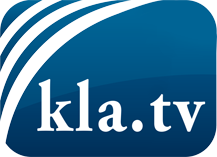 was die Medien nicht verschweigen sollten ...wenig Gehörtes vom Volk, für das Volk ...tägliche News ab 19:45 Uhr auf www.kla.tvDranbleiben lohnt sich!Kostenloses Abonnement mit wöchentlichen News per E-Mail erhalten Sie unter: www.kla.tv/aboSicherheitshinweis:Gegenstimmen werden leider immer weiter zensiert und unterdrückt. Solange wir nicht gemäß den Interessen und Ideologien der Systempresse berichten, müssen wir jederzeit damit rechnen, dass Vorwände gesucht werden, um Kla.TV zu sperren oder zu schaden.Vernetzen Sie sich darum heute noch internetunabhängig!
Klicken Sie hier: www.kla.tv/vernetzungLizenz:    Creative Commons-Lizenz mit Namensnennung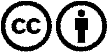 Verbreitung und Wiederaufbereitung ist mit Namensnennung erwünscht! Das Material darf jedoch nicht aus dem Kontext gerissen präsentiert werden. Mit öffentlichen Geldern (GEZ, Serafe, GIS, ...) finanzierte Institutionen ist die Verwendung ohne Rückfrage untersagt. Verstöße können strafrechtlich verfolgt werden.